Publicado en Madrid el 07/06/2023 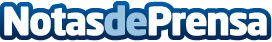 Novakid crea una innovadora academia de profesores para perfeccionar la enseñanza online de inglés para los más pequeñosNovakid, una de las principales empresas de Europa en enseñanza de inglés como idioma extranjero para niños de 4 a 12 años, ha lanzado la Novakid Teacher Academy. El primer curso que se ofrece a los profesores de inglés, tanto nuevos como experimentados, es el Novakid TEYL (Teaching English to Young Learners - Enseñanza de inglés a los jóvenes alumnos), un amplio programa que incluye consejos prácticos y soluciones para conseguir la mejor enseñanza online para los alumnos más jóvenesDatos de contacto:Margarita MaltsevaWhatsApp+14844458779Nota de prensa publicada en: https://www.notasdeprensa.es/novakid-crea-una-innovadora-academia-de_1 Categorias: Internacional Idiomas Educación Cursos http://www.notasdeprensa.es